Školský vzdelávací program   Grösslingáčik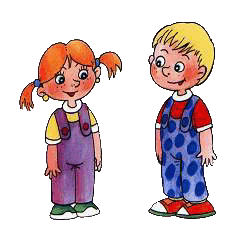 Dátum prerokovania ŠKVP v pedagogickej rade: Dátum prerokovania ŠKVP v rade školy:  Platnosť dokumentu od: Titul, meno, priezvisko riaditeľa:  Mgr. Mária Hronská                                                         Vypracovala:  Bc. Helga Dovalová, Michaela VrabkováSchválené zriaďovateľom: OBSAH:1.  VYMEDZENIE VLASTNÝCH CIEĽOV A POSLANIA VÝCHOVY A VZDELÁVANIA 2.  STUPEŇ VZDELANIA3. VLASTNÉ ZAMERANIE ŠKOLY4. DĹŽKA DOCHÁDZKY A FORMY VÝCHOVY A VZDELÁVANIA5. UČEBNÉ OSNOVY5.1   Východiská plánovania výchovy a vzdelávania v materskej škole6. VYUČOVACÍ JAZYK7.  SPÔSOB A PODMIENKY UKONČOVANIA VÝCHOVY A VZDELÁVANIA,       VYDÁVANIE DOKLADU O ZÍSKANOM VZDELANÍ8.  PERSONÁLNE ZABEZPEČENIE9.  MATERIÁLNO-TECHNICKÉ A PRIESTOROVÉ PODMIENKY ŠKOLY10. PODMIENKY NA ZAISTENIE BEZPEČNOSTI A OCHRANY ZDRAVIA PRI        VÝCHOVE A VZDELÁVANÍ11. VNÚTORNÝ SYSTÉM KONTROLY A HODNOTENIA DETÍ12. VNÚTORNÝ SYSTÉM KONTROLY A HODNOTENIA  ZAMESTNANCOV         ŠKOLY13. POŽIADAVKY NA KONTINUÁLNE VZDELÁVANIE PEDAGOGICKÝCH ZAMESTNANCOV	1.  VYMEDZENIE VLASTNÝCH CIEĽOV A POSLANIA VÝCHOVY       A VZDELÁVANIA                Naša materská škola cieľavedome a systematicky podporuje dosiahnutie optimálnej kognitívnej, senzomotorickej a sociálno – citovej úrovne ako základu  na školské vzdelávanie v základnej škole a na život v spoločnosti.                Školský vzdelávací program je zostavený tak, aby rešpektoval ciele výchovy a vzdelávania uvedené v zákone č. 245/2008 Z. z. o výchove a vzdelávaní (školský zákon) a o zmene a doplnení neskorších predpisov s ohľadom na ciele stanovené v koncepčnom zámere rozvoja materskej školy, vlastným zameraním školy, s potrebami a záujmami detí, zákonných zástupcov a pedagogických zamestnancov.         Vlastné ciele:      - uľahčiť dieťaťu plynulú adaptáciu na materskú školu a pripraviť deti na vstup do ZŠ po všetkých stránkach       - získať prvotné základy komunikačných kompetencií, matematických kompetencií a kompetencií v oblasti vedy a techniky, digitálnych kompetencií, kompetencií učiť sa, riešiť problémy, tvorivo a kriticky myslieť, sociálnych a personálnych kompetencií, občianskych a pracovných kompetencií      - napĺňať potrebu dieťaťa po sociálnom kontakte s rovesníkmi      - naučiť dieťa kooperovať v  kolektíve a preberať za seba zodpovednosť, posilňovať zdravé sebavedomie dieťaťa      - rozvíjať si komunikačné schopnosti, logické myslenie, tvorivosť a predstavy v   každodenných aktivitách a využívať netradičné formy vzdelávacích aktivít  na podporu poznávania a učenia detí       - naučiť deti sebaobsluhe a základným hygienickým návykom, chrániť si svoje zdravie a zdravie iných, dbať na správnu výživu a pestovať u detí návyky súvisiace so zdravým životným štýlom     - rozvíjať základné pohybové zručnosti a schopnosti, kultivovaný pohybový prejav     - ekologicky motivovanými činnosťami pestovať u detí environmentálne cítenie a zmysel pre ochranu životného prostredia     - rešpektovať multikultúrnosť rodín, prihliadať na sociokultúrne a socioekonomické rodinné  zázemie dieťaťa     - posilňovať lásku a úctu k rodičom a k blízkym ľuďom     - vštepovať  kladný vzťah ku kultúrnym a národným  tradíciám, k materinskému  jazyku       - naučiť  sa využívať digitálne technológie     - podporovať nadanie, osobnosť a záujmy detí prostredníctvom krúžkovej činnosti – anglický jazyk, krúžok tanečnej rytmiky , športový krúžok:poskytovať výučbu cudzieho jazyka, kde deti pod vedením skúsenej lektorky získavajú prvé základy a poznatky o cudzom jazykuosvojovať si základy pohybovej kultúry v krúžku tanečná rytmikav  krúžku športovej prípravy  zvyšovať telesnú zdatnosť, vytrvalosť a obratnosť  detí.     - spolupracovať s rodičmi na úrovni formálnej – rada školy, rodičovské stretnutia aj neformálnej- besiedky, výlety a iné spoločné akcie2.  STUPEŇ VZDELANIA, KTORÝ DOSIAHNE ABSOLVOVANÍM ŠKOLSKÉHO VZDELÁVACIEHO PROGRAMU              Predprimárne vzdelanie získa dieťa absolvovaním posledného ročníka vzdelávacieho programu odboru vzdelávania v materskej škole. Predprimárne vzdelávanie ukončuje dieťa spravidla v školskom roku, v ktorom do 31. augusta dosiahne šiesty rok veku a dosiahne školskú spôsobilosť. Dokladom o získanom stupni vzdelania je osvedčenie o absolvovaní predprimárneho vzdelávania.3.  Vlastné zameranie školy             Keďže naša materská škola je súčasťou základnej školy a je situovaná v centre mesta, v mestskej časti Bratislava – Staré Mesto, vlastné zameranie materskej školy  je prispôsobené  možnostiam, ktoré nám prostredie a poloha ponúka.        Medzi hlavné výhody patrí priestorové vybavenie MŠ , možnosť využívať telocvičňu a športový areál nachádzajúci sa v priestoroch školského dvora. V rámci aktívneho pohybu a športovania na školskom dvore / napr. loptové hry, atletické  športy, pohybové aktivity  na rozvíjanie obratnosti a akrobatických zručností, jesenná, zimná a letná športová olympiáda/  systematickou realizáciou aktivít utvárame a upevňujeme vzťah a pozitívne postoje detí k zdravému životnému štýlu.          Vzhľadom k polohe, kde sa MŠ nachádza, začleňujeme do výchovno- vzdelávacej činnosti aj  návštevy kultúrnych inštitúcií  /Bábkové divadlo, knižnica a pod./, výlety do prírody, exkurzie /podľa aktuálnej ponuky/. Snažíme sa  smerovať od tradičnej školy k modernej s novými metódami výchovno-vzdelávacej práce.                          Zameranie našej MŠ je rozdelené do nasledovných  podoblastí:        Hlavným poslaním našej materskej školy je úzka spolupráca so základnou školou,                v ktorej budove sídlime a má dlhoročnú tradíciu.         Cieľom spolupráce je uľahčiť dieťaťu adaptáciu na školské prostredie, umožniť mu, aby            prechod z MŠ do ZŠ bol plynulý, radostný a zároveň mal pozitívny vplyv na zvyšovanie         úrovne predprimárneho vzdelávania.systematicky a cieľavedome rozvíjať osobnosť dieťaťa v súlade s požiadavkami               modernej edukáciepoložiť základy záujmu  dieťaťa k poznávaniu a učeniudosiahnuť u detí školskú pripravenosť rozvojom a úspešným využívaním získaných  elementárnych spôsobilostí        Cieľom profilácie našej materskej školy je výchova k zdravému životnému štýlu, podpora fyzického a duševného zdravia, pozitívne emocionálne prežívanie dieťaťa, rozvíjanie sebapoznania, sebazdokonaľovania a sebahodnotenia. Prioritou našej materskej školy je, aby sa pohyb pre deti stal  potrebou v každodennom živote a pevným návykom do budúcna.         Pozornosť sústredíme na tieto dôležité úlohy:znižovať chorobnosť detí zvyšovať telesnú zdatnosť a pohybovú vybavenosť detí utvárať pozitívne  postoje k zdravému životnému štýlu       Cieľom  je naučiť deti zodpovedne a zmysluplne používať digitálne technológie a úspešne ich integrovať do procesu výchovy a vzdelávania v materskej škole. Prostredníctvom vhodne zvolených digitálnych technológií možno dieťa motivovať k hravému objavovaniu a skúmaniu, prispieť k rozvoju ich tvorivosti, logického myslenia a kľúčových kompetencií. Deti získajú pozitívny vzťah k technológiám, čo je dobrým vkladom do budúcnosti.správne používať digitálne médiá a programovateľné hračky (digitálny fotoaparát       a kamera, digitálny mikroskop, programovateľná hračka-Bee-Bot)elementárne základy využitia práce s počítačom a digitálnych výučbových  softvérov4.  DĹŽKA dochádzky detí a formy výchovy a vzdelávania detí                    Do materskej školy prijímame spravidla  deti od troch rokov do šiestich rokov a         deti s odloženou školskou dochádzkou. Dĺžka dochádzky dieťaťa do materskej školy je         niekoľkoročná, spravidla 1-4, ale tiež prijímame deti  posledný rok pred plnením         povinnej školskej dochádzky. Poskytujeme celodennú formu výchovy a vzdelávania, ale         na požiadanie rodičov poskytujeme i poldennú formu výchovy a vzdelávania.              Predškolské vzdelávanie dieťa ukončuje spravidla v školskom roku, v ktorom do 31. augusta dosiahne šiesty rok veku a dosiahne školskú spôsobilosť. Predškolské vzdelávanie môže dieťa ukončiť aj vtedy, ak nedovŕši šiesty rok veku, ale podľa vyjadrenia príslušného zariadenia výchovného poradenstva a prevencie a všeobecného lekára pre deti a dorast môže plniť povinnú školskú dochádzku / predčasné zaškolenie dieťaťa na žiadosť rodičov /.5.  UČEBNÉ OSNOVY              Učebné osnovy tvoria vzdelávacie štandardy jednotlivých vzdelávacích oblastí najmenej v rozsahu Štátneho vzdelávacieho programu pre predprimárne vzdelávanie v materských školách /Schválilo Ministerstvo školstva, vedy, výskumu a športu Slovenskej republiky dňa 6. júla 2016 pod číslom 2016-17780/27322:1-10A0 s platnosťou od 1. septembra 2016/  v súlade so zákonom č. 245/2008 Z. z. o výchove a vzdelávaní (školský zákon) a o zmene a doplnení niektorých zákonov.        /Bližšie na :  http://www.statpedu.sk/sites/default/files/nove_dokumenty/statny-vzdelavaci-program/SVP_materske_skoly_2016-17780_27322_1-10A0_6jul2016.pdf/5.1  VÝCHODISKÁ PLÁNOVANIA               Pri plánovaní výchovno- vzdelávacej činnosti v našej materskej škole vychádzame:z obsahu Štátneho vzdelávacieho programu a školského vzdelávacieho programuz vlastných cieľov a poslania výchovy a vzdelávaniaz odporúčaní Centra špeciálno-pedagogického poradenstva pre deti so ŠVVP                  Výchovno-vzdelávacia činnosť je plánovaná týždenne vzhľadom na špecifiká práce v materskej škole s celodennou výchovou a vzdelávaním.                  Plán výchovno-vzdelávacej činnosti je súčasťou prípravy na výchovno-vzdelávaciu činnosť. Forma a spôsob vedenia sú schválené pedagogickou radou. Plán vypracúvajú učiteľky  konkrétnej triedy po vzájomnej spolupráci, v rámci prípravy na výchovno- vzdelávaciu činnosť. Učiteľky pri plánovaní  vychádzajú z poznania aktuálnej úrovne detí  s prihliadnutím na ich sociokultúrne prostredie, z ktorého pochádzajú. Súčasťou plánovania je zohľadnenie vymedzených tém, ktoré sú interným materiálom materskej školy. Voľba konkrétnej témy a dĺžka jej časového úseku je na uvážení a dohode učiteliek danej triedy. Jednotlivé témy predstavujú ucelenú formu  obsahu vzdelávania a zohľadňujú podmienky našej materskej školy. Podľa potreby učiteliek danej triedy je možné ich zlúčiť, prípadne zmeniť ich poradie z dôvodu materiálno-technického zabezpečenia plánovaných aktivít v triedach.6.   Vyučovací jazyk              Podľa § 12 zákona 245/2008 Z.z. o výchove a vzdelávaní /školský zákon/ je vyučovacím jazykom v našej materskej škole štátny jazyk Slovenskej republiky -slovenský jazyk.7.   SPôSOB A PODMIENKY UKONČOVANIA  VÝCHOVY A VZDELÁVANIA A VYDÁVANIE DOKLADU O ZÍSKANOM VZDELANÍ                 Predprimárne vzdelávanie ukončuje dieťa spravidla v šiestom roku, v ktorom do 31. augusta dosiahne šiesty rok veku a dosiahne školskú spôsobilosť. Predškolské vzdelávanie môže dieťa ukončiť aj vtedy, ak nedovŕšilo šiesty rok veku, ale podľa vyjadrenia príslušného zariadenia výchovného poradenstva a prevencie a všeobecného lekára pre deti a dorast môže plniť povinnú školskú dochádzku  /predčasné zaškolenie dieťaťa na žiadosť rodičov /.                Materská škola vydáva doklad o získanom stupni vzdelania - osvedčenie o absolvovaní predprimárneho vzdelávania.                  Odovzdávanie osvedčení o získaní predprimárneho vzdelania sa uskutočňuje „Rozlúčkou s predškolákmi“ spojenou s kultúrnym programom, pasovaním za školákov a odovzdávaním spomienkových darčekov na materskú školu.8.  Personálne zabezpečenie materskej školy               Materská škola má 9 zamestnancov, z toho 8 pedagogických. Výchovno- vzdelávaciu činnosť zabezpečujú pedagogickí zamestnanci materskej školy, ktorí spĺňajú kvalifikačné predpoklady v súlade so zákonom č. 317/2009 o pedagogických zamestnancoch a odborných zamestnancoch a o zmene a doplnení niektorých zákonov a s vyhláškou MŠVVaŠ SR č. 437/2009 Z. z., ktorou sa ustanovujú kvalifikačné predpoklady a osobitné kvalifikačné požiadavky pre jednotlivé kategórie pedagogických zamestnancov a odborných zamestnancov v znení neskorších predpisov.                  Z pedagogických zamestnancov má 6 učiteliek ukončené stredné odborné vzdelanie v odbore učiteľstvo pre materské školy, 1 učiteľka má ukončený druhý stupeň vysokoškolského štúdia v študijnom odbore - Sociálna práca. Zástupkyňa riaditeľky ZŠ pre MŠ, ukončila prvý stupeň vysokoškolského štúdia v študijnom odbore- Predškolská a elementárna pedagogika, má ukončené funkčné vzdelávanie a 1. atestačnú skúšku. Učiteľky si rozširujú a dopĺňajú kvalifikáciu  priebežným vzdelávaním, ktoré organizuje MPC Bratislava. Individuálne sa venujú samoštúdiu zameranému na rozvoj a dopĺňanie pracovných a profesijných kompetencií učiteliek.        V materskej škole pracuje interné metodické združenie.9.  Materiálno-technické a priestorové podmienky materskej školy       Veľkosť školy               Objekt budovy materskej školy sa nachádza v mestskej časti Bratislava – Staré Mesto. Materská škola vznikla v školskom roku 2004/2005  spojením troch zrušených materských  škôl. Vznikla jedna materská škola ako súčasť základnej školy pod názvom Základná škola s Materskou školou Milana Rastislava Štefánika, Grosslingová 48.                Materská škola je 4-triedna. K materskej škole  patrí aj školský dvor, ktorý využívame v maximálnej miere počas celého školského roka, nakoľko jedným z cieľov našej materskej školy je výchova k zdravému životnému štýlu. Na tento účel využívame aj telocvičňu základnej školy.                 Stravovanie detí je zabezpečované kuchyňou základnej školy, kde má v priestoroch jedálne  materská škola oddelenú časť .                   Prostredie materskej školy môže pozitívne ovplyvniť osobnosť dieťaťa, preto prikladáme veľký dôraz na vytváranie vhodného prostredia, aby sa dieťa cítilo v MŠ dobre. Priestorové podmienky materskej školy sú dobré. Materská škola pozostáva zo štyroch priestranných tried, štyroch spální, štyroch umyváriek, dvoch šatní, zborovne, kancelárie zástupkyne pre MŠ, chodieb a kabinetom. Vybavenie materskej školy rôznymi pomôckami, rôznorodým materiálom a hračkami je veľmi dobré. Do MŠ boli zakúpené nové  stoly a stoličky /spĺňajúce antropometrické požiadavky/, nový nábytok, ktorý je  umiestnený tak, aby mali deti dostatok priestoru na hry a spĺňal potreby a požiadavky detí.                  V našej materskej škole má každá trieda svoju spálňu, v ktorej sú umiestnené ležadlá s určitou vzdialenosťou od seba. Ležadlá sú pevné, stabilné, prispôsobené požiadavkám zodpovedajúcim počtu detí, sú zdravotne nezávadné a bezpečné. Každé dieťa má určené svoje stále miesto,  svoj vankúš a paplón . V materskej škole používame vlastnú posteľnú bielizeň, ktorú máme uloženú v osobitnej miestnosti spoločne s uterákmi, obrusmi a inými potrebami.         Didaktické pomôcky, nástroje, náradie a rôzne výtvarné a pracovné materiály na výchovno-vzdelávaciu činnosť máme umiestnené v kabinete . Tieto pomôcky v rámci možnosti a potrieb dopĺňame a rozširujeme.              Materská škola je dostatočne vybavená informačno-komunikačnými prostriedkami ako sú detské počítače /IBM Kidsmart/ , digitálne vzdelávacie programi, tlačiareň, fotoaparát, digitálny mikroskop, kamera, mikrofón, BeeBot.                   Vonkajšie priestory slúžia všetkým deťom ZŠ s MŠ. V priestore školského dvora je detské ihrisko určené len pre deti materskej školy, kde sa nachádza pieskovisko, chránené ochrannou prikrývkou proti znečisťovaniu piesku, konštrukcia so šmýkľavkou, preliezky, hojdačky, kolotoč a lavičky.                  Materská škola má k dispozícii aj malý, uzavretý školský dvor, ktorý sa nachádza  v priestoroch Detského centra- Prešporkovo. Dvor je vybavený rôznymi hračkami a vzdelávacími pomôckami na experimentovanie a zážitkové učenie / kvetináče s hlinou, záhradné náradie/ , malým dopravným ihriskom. 10. Podmienky na zaistenie bezpečnosti a ochrany zdravia pri výchove a vzdelávaní                   Všetky zamestnankyne dodržiavajú zákon NR SR č.309 / 2007 Z.z. o bezpečnosti a ochrane zdravia pri práci, bezpečnostné predpisy, ktoré sú vyvesené spolu s predpismi PO. Za bezpečnosť a ochranu zdravia dieťaťa zodpovedajú pedagogickí zamestnanci materskej školy od prevzatia dieťaťa až po jeho odovzdanie zákonnému zástupcovi alebo ním splnomocnenej osobe. Za dodržiavanie hygienických a bezpečnostných predpisov v priestoroch materskej školy a ochranu zdravia detí zodpovedá prevádzková zamestnankyňa, a to v rozsahu jej určenej pracovnej náplne. Za bezpečnosť detí počas krúžkovej činnosti zodpovedá lektor, na základe písomného súhlasu zákonného zástupcu.        Počas pobytu dieťaťa v MŠ, učiteľka nenecháva detí bez dozoru, maximálne sa deťom venuje počas celej pracovnej doby. Pri organizovaní mimoriadnych akcií / plávanie, korčuľovanie, výlety/ sa zabezpečuje zvýšený pedagogický dozor podľa počtu detí prihlásených na jednotlivé akcie.                   Hračky a predmety v materskej škole sú v dobrom stave a spĺňajú bezpečnostné kritérium.                   Usporiadanie denných činností zabezpečuje vyvážené striedanie činností a vytvára časový priestor na hru a učenie sa dieťaťa. Pitný režim pre deti je voľne dostupný v triedach. Stravovanie detí má pevne stanovený čas.                    Pri pobyte vonku, vedieme deti k dodržiavaniu pravidiel cestnej premávky, prechádzame iba po vyznačených priechodoch s využitím zastavovacieho terčíka. Na zaistenie bezpečnosti detí používame  ochranné reflexné vesty.                   Mimoriadnu pozornosť venujeme deťom hlavne pri schádzaní po schodisku, ktoré deti využívajú viackrát denne, nakoľko máme jedáleň umiestnenú na prízemí. Deti schádzajú po schodoch postupne za sebou, pričom sa držia zábradlia.                  V MŠ vedieme zošit na evidenciu školských úrazov, ktoré vznikli počas výchovno-vzdelávacej činnosti alebo pri iných činnostiach organizovaných materskou školou. Všetky deti v materskej škole sú  úrazovo poistené spoločne s deťmi základnej školy v poisťovni Allianz.                  Problematika zaistenia bezpečnosti a ochrany zdravia pri výchove a vzdelávaní je podrobne rozpracovaná aj v prevádzkovom poriadku a v školskom poriadku materskej školy.11.  Vnútorný systém kontroly a hodnotenia detí                 Cieľom hodnotenia výchovno-vzdelávacích výsledkov detí v materskej škole je poskytnúť dieťaťu a jeho rodičom spätnú väzbu o tom, aké sú jeho pokroky a v čom má rezervy. Hodnotenie detí sa považuje za prostriedok  pozitívneho podporovania zdravého vývinu dieťaťa. Uskutočňuje sa na základe pedagogickej diagnostiky.        Cieľom je zhodnotiť prepojenie vedomostí so zručnosťami a spôsobilosťami.       Úroveň zručností a vedomostí sa snažíme rozvíjať u všetkých detí komplexne, uplatňujeme individuálny prístup k deťom, aby sme získali čo najlepší obraz o dieťati.                     Na objektívne zisťovanie úrovne rozvíjania kompetencií detí používame konkrétne metódy a formy  - pozorovanie, rozhovor, obsahovú analýzu dokumentácie MŠ /triedna dokumentácia a písomná diagnostika detí/, hospitácie, analýzu detských prác /portfólio/, pracovné listy, diskusie....                    Písomnú pedagogickú diagnostiku, zaznamenávaním do diagnostických hárkov, vykonávajú učiteľky vstupnú , priebežnú a výstupnú. Na základe toho vypracúvajú polročne hodnotenie výchovno- vzdelávacej činnosti. Pedagogické diagnostikovanie prebieha v rámci všetkých organizačných foriem počas dňa.                     V rámci spolupráce, po písomnom súhlase zákonného zástupcu dieťaťa, posúdi školskú pripravenosť Centrum pedagogicko-psychologického poradenstva.           Konkrétne zameranie a formy hodnotenia detí sú vypracované v ročnom pláne vnútornej kontroly školy vypracovanom v súlade s § 9 ods. 4 písm. c) vyhlášky MŠ SR č. 306/2008 Z. z. v znení vyhlášky MŠ SR č. 308/2009 Z. z.12. Vnútorný systém kontroly a hodnotenia          zamestnancov  ŠKOLY               Vnútorný systém kontroly je zmeraný na  všetkých zamestnancov materskej školy a týka sa pracovnej a pedagogickej oblasti. Kontrola sa uskutočňuje pravidelne a zaznamenáva sa do pozorovacích hárkov, kde sa môže zamestnanec vyjadriť k záznamu.                 Hodnotenie sa vykonáva u pedagogických zamestnancov formou cielených hospitácií, hodnotením ich aktivity a vedenia pedagogickej dokumentácie, dodržiavania všeobecne záväzných právnych predpisov na pracovisku, efektívnosti a tvorivosti  vo vzdelávacom  procese, plnenia zverených úloh, osobného vplyvu na pracovisku a ďalšie. Hodnotí sa plnenie cieľov a úloh z Plánu práce školy, ako aj výsledky z krúžkovej činnosti, spolupráce s mimoškolskými organizáciami / ZŠ, CPPPaP, MPC /, spolupráca s rodičmi a spoluúčasť na estetike prostredia.                    U prevádzkovej zamestnankyne sa hodnotia výsledky a kvalita práce pri plnení pracovných povinností.        Písomné hodnotenie zamestnancov sa uskutočňuje 1 krát, na konci školského roka.                 Konkrétne zameranie kontrolnej činnosti zamestnancov je vypracované v ročnom pláne vnútornej kontroly školy vypracovanom v súlade s § 9 ods. 4 písm. c) vyhlášky MŠ SR č. 306/2008 Z. z. v znení vyhlášky MŠ SR č. 308/2009 Z. z. 13.  Požiadavky na kontinuálne vzdelávanie pedagogických a odborných zamestnancov                   .                 Každá učiteľka materskej školy pri výkone pedagogickej činnosti má okrem iného i právo na kontinuálne vzdelávanie a profesijný rozvoj za podmienok ustanovených zákonom a v jazyku, v ktorom pedagogickú činnosť vykonáva.                    Ďalšie vzdelávanie pedagogických zamestnancov sa bude uskutočňovať na základe ponúk  zriaďovateľa – MÚ  mestskej časti  Bratislava- Staré Mesto a Metodicko-pedagogického centra mesta Bratislavy- Ševčenkova.                 Podľa ponúk sa  pedagogickí zamestnanci zúčastňujú priebežného, jednorázového a  dlhodobého vzdelávania a na pedagogických radách a metodických stretnutiach sprostredkovávajú  aktuálne odborné a metodické informácie ostatným pedagogickým zamestnancom.                  V rámci sebavzdelávania pedagogickí zamestnanci študujú odbornú literatúru, vzájomne diskutujú a konzultujú na pedagogických radách a metodických združeniach na rôzne odborné témy. Poradné orgány riaditeľky školy sa podieľajú na internom vzdelávaní pedagogických zamestnancov – vzájomne si odovzdávajú informácie zo vzdelávacích aktivít, sledujú aktuálne informácie o výchove a vzdelávaní, vzdelávacích programoch, pedagogických dokumentoch a aktualizovaných dokumentoch na webových sídlach / www.minedu.sk, www.statpedu.sk/.                Problematika kontinuálneho vzdelávania pedagogických zamestnancov je podrobne rozpracovaná v ročnom pláne kontinuálneho vzdelávania pedagogických zamestnancov, vypracovanom v súlade so zákonom č. 390/2011 Z.z. ktorým sa dopĺňa zákon č. 317/2009 Z.z. o pedagogických zamestnancoch a odborných zamestancoch a o zmene a doplnení niektorých zákonov.Zoznam použitých skratiek:ZŠ s MŠ – základná škola s materskou školou SR – Slovenská republika BOZP – bezpečnosť a ochrana zdravia pri práci MÚ- Miestny úrad MPC- Metodicko- pedagogické centrumPoužité zdroje:http://www.statpedu.sk/sites/default/files/nove_dokumenty/statny-vzdelavaci-program/SVP_materske_skoly_2016-17780_27322_1-10A0_6jul2016.pdfhttp://www.statpedu.sk/sites/default/files/nove_dokumenty/pilotna-faza-zavadzania-inovovaneho-svp-pre-ms/osobitosti_tvorby_skvp_2015.pdfhttp://www.statpedu.sk/sites/default/files/nove_dokumenty/pilotna-faza-zavadzania-inovovaneho-svp-pre-ms/manual_ms.pdfVyhláška MŠ SR č. 445/2009 Z. z. o kontinuálnom vzdelávaní, kreditoch a atestáciách pedagogických zamestnancov a odborných zamestnancov. Zákon č. 245/2008 Z. z. o výchove a vzdelávaní (školský zákon) a o zmene a doplnení niektorých zákonov v znení neskorších predpisov. Zákon č. 596/2003 Z. z. o štátnej správe v školstve a školskej samospráve a o zmene a doplnení niektorých zákonov v znení neskorších predpisov. Zákon č. 317/2009 Z. z. o pedagogických zamestnancoch a odborných zamestnancoch a o zmenách a doplnení niektorých zákonov. Vyhláška MŠ SR č. 437/2009 Z. z., ktorou sa ustanovujú kvalifikačné predpoklady a osobitné kvalifikačné požiadavky pre jednotlivé kategórie pedagogických zamestnancov a odborných zamestnancov.Dĺžka štúdia 1 až 4 rokyForma vzdelávaniacelodennáVyučovací jazyk slovenskýDruh školy  Materská školaNázov školy Základná škola s materskou školou  Milana Rastislava ŠtefánikaAdresa školy Grösslingová 48. 811 09 BratislavaIČO 31810993Riaditeľ školy Mgr. Mária HronskáKontakty 02 / 52 92 34 82 www.zsgrosslingova.sk skola@ zsgrosslingova.skZástupkyňa riaditeľa školy pre materskú školu Bc. Helga DovalováKontakt 02 / 52 92 37 50Zriaďovateľ MÚ mestskej časti Bratislava – Staré mestoAdresa Vajanského nábrežie 3  814 21 BratislavaKontakt 02 / 59 24 63 62Príprava dieťaťa na vstup do                       základnej školy  V zdravom tele- zdravý duch              Počítač náš kamarátPlatnosťRevidovanieD  DátumZaznamenanie zmien, úprav, dodatkovPlatnosť ŠkVP  od1.9.2016